О проведении  публичных слушаний по проекту бюджета муниципального образования сельского поселения «Усть-Лэкчим» на 2022 год и плановый период 2023 и 2024 годов.Руководствуясь ст. 28 Федерального закона  от 06.10.2003года «Об общих принципах организации местного самоуправления в Российской Федерации», ст.241 Бюджетного кодекса РФ от 31.07. 1998 года № 145-ФЗ, п.2 ст.19  Устава муниципального образования сельского поселения «Усть-Лэкчим», п.6 ст.15 Положения о бюджетном процессе в муниципальном образовании сельского поселения «Усть-Лэкчим», утвержденного  Решением Совета сельского поселения от 28.01.2021г. № IV-39/2, Решением Совета сельского поселения «Усть-Лэкчим» от 16.11.2005года №1-2/6 «Об утверждении порядка организации и проведения  публичных слушаний на территории сельского поселения «Усть-Лэкчим», Совет сельского поселения «Усть-Лэкчим» решил:1.  Провести  01 декабря 2021 года  в  16  часов 30 мин.  по адресу: п. Усть-Лэкчим, ул. Школьная дом 1б (здание Администрации СП «Усть-Лэкчим») публичные слушания по  проекту бюджета муниципального образования  сельского  поселения «Усть-Лэкчим» на 2022 год и плановый период 2023 и 2024 годов.2.  Утвердить организационный комитет для  осуществления и проведения публичных слушаний в составе:     Председатель – Меникова Алена Михайловна, глава сельского поселения «Усть-Лэкчим»;     Члены комитета:     Краснова Людмила Александровна, главный бухгалтер  администрации сельского поселения «Усть-Лэкчим»;     Леканова Валентина Васильевна – депутат  сельского поселения «Усть-Лэкчим»;     Антонова Ольга Юрьевна – ведущий эксперт администрации  сельского поселения «Усть-Лэкчим»    Настоящее решение вступает в силу со дня его обнародования.Глава  сельского поселения			                                     А.М.Меникова«Локчимдiн»сикт овмöдчöминлöнСöвет Совет  сельского поселения «Усть-Лэкчим»ПОМШУÖМПОМШУÖМПОМШУÖМПОМШУÖМРЕШЕНИЕРЕШЕНИЕРЕШЕНИЕРЕШЕНИЕот  23  ноября  2021 годаот  23  ноября  2021 года                                    № V – 2/4                                    № V – 2/4(Республика Коми, Корткеросский район, п. Усть-Лэкчим)(Республика Коми, Корткеросский район, п. Усть-Лэкчим)(Республика Коми, Корткеросский район, п. Усть-Лэкчим)(Республика Коми, Корткеросский район, п. Усть-Лэкчим)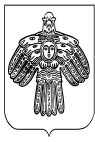 